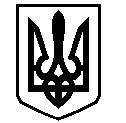 У К Р А Ї Н АВАСИЛІВСЬКА МІСЬКА РАДАЗАПОРІЗЬКОЇ ОБЛАСТІсьомого скликаннясьома(позачергова) сесіяР І Ш Е Н Н Я 24 березня   2016                                                                                                                  № 17Про звіт міського голови щодо здійсненняВасилівською міською радою і її виконавчим комітетом державної регуляторної політики у  2015 році	Відповідно до  п. 18-1 ч.4, ч.6 ст. 42, п.9 ч.1 ст. 26 Закону України «Про місцеве самоврядування в Україні»,  керуючись ст.38 Закону України «Про засади державної регуляторної політики у сфері господарської діяльності» та на виконання рішення Василівської міської ради від 27.11.2015 № 1 «Про затвердження Регламенту Василівської міської ради Запорізької області сьомого скликання», Василівська міська рада В И Р І Ш И Л А:	 Звіт міського голови щодо здійснення Василівською міською радою і її виконавчим комітетом  державної регуляторної політики у 2015 році взяти до відома (додається).Міський голова				   			                        Л.М.ЦибульнякАркуш погодження додається                                             Додаток до рішення сьомої (позачергової) сесії                                                                          Василівської міської ради                                                               сьомого скликання                                                                        24 березня 2016 р. № 17 Звітміського голови щодо  здійснення Василівською міською радоюта її виконавчим комітетом державної регуляторної політики у 2015 роціДержавну регуляторну політику Василівська міська рада і її виконавчий комітет здійснюють відповідно до правових і організаційних засад, визначених Законом України «Про засади державної регуляторної політики у сфері господарської діяльності» (далі – Закон), та в межах наданих повноважень.Всі рішення міської ради і її виконавчого комітету, направлені на регулювання господарських і адміністративних відносин із суб’єктами господарювання, були прийняті відповідно до процедури, визначеної зазначеним Законом, а саме:- включення підготовки проектів регуляторних актів до плану діяльності міської ради і її виконавчого комітету з питань підготовки проектів регуляторних актів, оприлюднення рішень по затвердженню планів в друкованих засобах масової інформації;- підготовка та оприлюднення в засобах масової інформації проектів регуляторних актів та аналізів регуляторного впливу до них;- оприлюднення в друкованих засобах масової прийнятих регуляторних актів.План діяльності  Василівської міської ради  на 2015 рік з питань підготовки проектів регуляторних актів було затверджено рішенням сорок дев’ятої сесії Василівської міської ради шостого скликання від 18 грудня 2014  року  № 15, план  діяльності виконавчого  комітету - рішенням виконавчого комітету від 18 листопада 2014 року № 176. Протягом 2015 року  виникала необхідність підготовки додаткових нормативно-правових актів з питань  регулювання відносин у сфері господарської діяльності, в зв’язку з чим  для впорядкування діяльності міської ради і виконавчого комітету по підготовці регуляторних актів до затверджених планів вносились відповідні зміни та доповнення. Відповідно до затверджених планів міською радою і її виконавчим комітетом протягом 2015 року було підготовлено і прийнято   4  регуляторні акти, з яких:- Василівською  міською радою – 2	- рішення п’ятдесят третьої (позачергової) сесії Василівської міської ради шостого скликання від 30.04.2015 № 14 «Про встановлення ставок земельного податку на території Василівської міської ради Запорізької області»;	- рішення п’ятдесят третьої (позачергової) сесії шостого скликання від 30.04.2015 № 15 «Про затвердження Тимчасового положення про порядок передачі у власність ОСББ прибудинкової території».;	- виконавчим  комітетом Василівської  міської ради - 2	- рішення виконавчого комітету  від 19.03.2015 № 29 «Про узгодження тарифів на послуги по вивезенню твердих побутових відходів ПП Колесник О.Ф.».	- рішення виконавчого комітету від 07.07.2015 № 66 «Про узгодження тарифів на виробництво, транспортування та постачання теплової енергії для населення по ПРАТ «Василівкатепломережа».	Метою прийняття перелічених регуляторних актів було врегулювання у відповідності до норм чинного законодавства питань, важливих для життєдіяльності нашого міста, зокрема, питань створення та функціонування об’єднань співвласників багатоквартирних житлових будинків, направлених на  реформування житлово-комунального господарства, передачі ОСББ прибудинкових територій та їх взаємодії з комунальними підприємствами, питань оподаткування та ціноутворення на послуги споживчого ринку.Всі прийняті регуляторні акти підготовлені і затверджені при дотриманні  визначених Законом організаційних і правових засад,  офіційно оприлюднені через газету Василівської районної ради «Нова Таврія».	   	Однією із важливих складових реалізації державної регуляторної політики, спрямованої на дотримання принципів передбачуваності та прозорості, є здійснення планування діяльності з підготовки проектів регуляторних актів. Відповідно до ст..7 Закону України «Про засади державної регуляторної політики у сфері господарської діяльності» затверджені плани діяльності з питань підготовки проектів регуляторних актів на 2016 рік: міської ради - рішенням третьої сесії Василівської міської ради сьомого скликання від 24 грудня 2015 року № 03, виконавчого комітету - рішенням виконавчого комітету від 10 грудня 2015 року № 124. Відповідні рішення офіційно оприлюднені в газеті Василівської районної ради «Нова Таврія»,  в мережі Інтернет на офіційному сайті Василівської міської ради.Здійснення державної регуляторної політики є одним із важливих напрямків роботи міської ради та її виконавчого комітету, і протягом звітного періоду регуляторна діяльність була направлена на забезпечення відповідності регулювання господарських відносин вимогам чинного законодавства та їх вдосконалення, на дотримання принципу збалансованості інтересів суб’єктів господарювання і територіальної громади міста.Секретар ради                                                                                                               О.Г.Мандичев